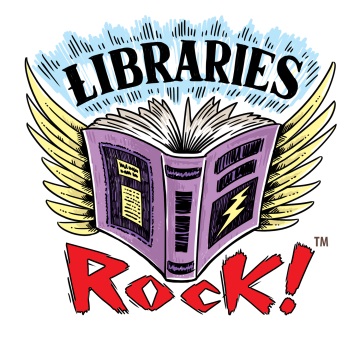 Level GFor more great guided level books available at Ridgefield Park Public Library, check out our online catalog.  We are constantly adding more guided level books!Got Questions?  Contact Ms. Debbie @ 201.641.0689 or email deborah.fagnan@ridgefieldpark.bccls.orgRevision 012018Adler, David A. (2014.). Triangles. New York: Holiday House.Ashman, Linda. (2001.). Sailing off to sleep. New York: Simon & Schuster Books for Young Readers.Awdry, W. (c1990.). Happy birthday, Thomas!: based on the Railway series. New York: Random House.Beaumont, Karen. (c2004.). I like myself!. Orlando: Harcourt.Björkman, Steve. (2011.). Dinosaurs don't, dinosaurs do. New York: Holiday House.Bonsall, Crosby Newell, 1921-. ([1973]). Mine's the best. New York: Harper & Row.Brimner, Larry Dane. (2002.). The littlest wolf. New York: HarperCollins Publishers.Capucilli, Alyssa Satin, 1957-. (2000.). Biscuit's new trick. New York: HarperCollinsPublishers.Capucilli, Alyssa Satin, 1957-. (2004.). Biscuit wins a prize. New York: HarperCollins.Capucilli, Alyssa Satin, 1957-. (2005.). Biscuit and the baby. New York: HarperCollins.Crews, Donald. (1996, c1978.). Freight train. New York: Tupelo Books.Crews, Nina. (2005.). Below. New York: Henry Holt.Edwards, Roberta. (c1989.). Five silly fishermen. New York: Random House.Finch, Margo. (c1998.). The lunch bunch. Brookfield, Conn.: Millbrook Press.Fine, Jane. (c1988.). Surprise!. New York: Puffin Books.Fleming, Denise, 1950-. (c1994.). Barnyard banter. New York: Holt.Flynn saves the day. New York: Random House. (c2011.).Gaiman, Neil. (c2013.). Chu's day. New York: Harper.Gelman, Rita Golden. (1992.). More spaghetti, I say!. New York: Scholastic.Grant, Judyann. (2008.). Chicken said, "Cluck!". New York: HarperCollins.Harris, Robie H. (2007.). Maybe a bear ate it!. New York: Orchard Books.Hayes, Amy, author. A tadpole becomes a frog.Hayes, Amy. Big dump trucks.Hayes, Amy. Big tractors.Henkes, Kevin. (2004.). Kitten's first full moon. [New York]: Greenwillow Books.Henkes, Kevin. (2009.). Birds. New York: Greenwillow Books.Hest, Amy. (c1996.). Baby Duck and the bad eyeglasses. Cambridge, Mass.: Candlewick Press.Hoff, Syd, 1912-2004. (1995.). Happy birthday, Danny and the dinosaur!. New York: HarperCollins.Lagonegro, Melissa. (2009.). A Cars Christmas. New York: Random House.Lester, Helen. (1986.). A porcupine named Fluffy. Boston: Houghton Mifflin.Lewison, Wendy Cheyette. "Buzz," said the bee.London, Jonathan, 1947-. (1999.). Shawn and Keeper and the birthday party. New York: Dutton Children's Books.Maccarone, Grace. (c1998.). I shop with my daddy. New York: Scholastic.Martin, Bill, 1916-2004. (2010.). Polar bear, polar bear, what do you hear?. New York: Henry Holt.Martin, Bill, 1916-2004. (c1991.). Polar bear, polar bear, what do you hear?. New York: H. Holt.Marzollo, Jean. (1996). I am fire. New York: Scholastic.Marzollo, Jean. (2006.). I spy a balloon. New York: Scholastic.Marzollo, Jean. (c2005.). I spy a scary monster: riddles. New York : Scholastic.Marzollo, Jean. I'm a caterpillar.Mayer, Mercer, 1943-. (c1975.). Just for you. New York: Golden Press.Mayer, Mercer, 1943-. (c2010.). Just saving my money. New York, NY: Harper.McCarty, Peter. (c2002.). Hondo & Fabian. New York: Henry Holt.McPhail, David, 1940-. (1997.). The great race. New York: Scholastic.Milgrim, David. (2011.). Eddie gets ready for school. New York: Cartwheel Books.Morozumi, Atsuko, 1955-. (1998, c1997.). My friend gorilla. New York: Farrar, Straus and Giroux.Norac, Carl. (c1999.). I love to cuddle. New York: Doubleday Books for Young Readers.Packard, Mary. (1999.). Fall leaves. New York: Scholastic.Phillips, Joan. (c1986.). My new boy. New York: Random House.Provensen, Alice. (c2003.). A day in the life of Murphy. New York: Simon & Schuster Books for Young Readers.Raczka, Bob. (2007.). Who loves the fall?. Morton Grove, Ill.: Albert Whitman.Rockwell, Anne F. (c1982.). Boats. New York: E.P. Dutton.Rockwell, Anne F. (c1986.). Fire engines. New York: Dutton.Ross, Katharine, 1950-. (c1996.). Twinkle, twinkle, little bug. New York: Random House.Rustad, Martha E. H. (Martha Elizabeth Hillman), 1975-. (2008.). Sea anemones. Minneapolis, MN: Bellwether Media.Schaefer, Lola M., 1950-. (c1999.). Parrotfish. Mankato, Minn.: Pebble Books.Seuss, Dr. ([1972]). Marvin K. Mooney will you please go now!. New York: Random House.Shannon, David, 1959-. (2002.). David gets in trouble. New York: Blue Sky Press.Shaw, Nancy (Nancy E.). (1986.). Sheep in a jeep. Boston: Houghton Mifflin.Shaw, Nancy (Nancy E.). (1989.). Sheep on a ship. Boston: Houghton Mifflin.Shaw, Nancy (Nancy E.). (1992.). Sheep out to eat. Boston: Houghton Mifflin.Shaw, Nancy (Nancy E.). (1994.). Sheep take a hike. Boston: Houghton Mifflin.Steen, Sandra. (2001.). Car wash. New York: G.P. Putnams's Sons.Stoeke, Janet Morgan. (c1994.). A hat for Minerva Louise. New York: Dutton Children's Books.Sturges, Philemon. (2004.). I love school!. New York: HarperCollins.Thomas and the school trip. New York: Random House. (1993.).Waddell, Martin. (1992.). The pig in the pond. Cambridge, Mass.: Candlewick Press.Wilhelm, Hans, 1945-. (1997.). Don't cut my hair. New York: Scholastic.Willems, Mo, author, illustrator. ([2015]). I really like slop!. New York: Hyperion Books for Children.Willems, Mo, author. That is not a good idea!.Willems, Mo. Happy Pig Day!.Ziefert, Harriet. (1998.). Rabbit and Hare divide an apple. New York: Viking/ Puffin.Ziefert, Harriet. (c1997.). Bears odd, bears even. New York, N.Y.: Viking.